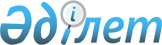 О снятии ограничительных мероприятийПостановление акимата города Усть-Каменогорска Восточно-Казахстанской области от 27 июня 2016 года N 963      Примечание РЦПИ.

      В тексте документа сохранена пунктуация и орфография оригинала.

      В соответствии с подпунктом 10) пункта 2 статьи 10 Закона Республики Казахтан от 10 июля 2002 года "О ветеринарии", на основании представления главного государственного ветеринарного-санитарного инспектора города Усть-Каменогорска от 2 июня 2016 года № 327/01-09, акимат города Усть-Каменогорска ПОСТАНОВЛЯЕТ:

      1. Снять ограничительные мероприятия на территории крестьянского хозяйства "Айка", расположенного на участке к юго-западу от села Самсоновки в связи ликвидацией болезни бруцеллез крупного рогатого скота. 

      2. Признать утратившим силу постановление акимата города Усть-Каменогорска от 08 декабря 2015 года № 14017 "Об установлении ограничительных мероприятий" (зарегистрировано в Реестре государственной регистрации нормативных правовых актов за № 4315, опубликовано 21 января 2016 года в информационно-правовой системе "Әділет", 21 января 2016 года в газетах "Алдаспан", "Устинка").

      3. Юридическому отделу государственного учреждения "Аппарат акима города Усть-Каменогорска Восточно-Казахстанской области" в недельный срок сообщить в орган юстиции о признании утратившим силу постановления акимата с приложением копии настоящего постановления.

      4. Общему отделу государственного учреждения "Аппарат акима города Усть-Каменогорска Восточно-Казахстанской области", государственному учреждению "Отдел внутренней политики города Усть-Каменогорска" в недельный срок сообщить в источники официального опубликования о признании утратившим силу постановления акимата с приложением копии настоящего постановления.

      5. Контроль за исполнением настоящего постановления возложить на заместителя акима города Искакова А.М.


					© 2012. РГП на ПХВ «Институт законодательства и правовой информации Республики Казахстан» Министерства юстиции Республики Казахстан
				
      Аким города Усть-Каменогорска

Е. Аймукашев
